Comparing Trips to New YorkLorens and Nadine go from Ottawa to New York City (700 km)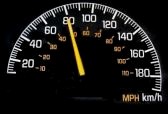 IDEAS MENU – SOME WAYS YOU CAN REPRESENT YOUR THOUGHTSUse the above idea to compare Lorens’ trip to Nadine’s trip.LORENSBus drives 80 km per hour.NADINENADINELORENSBus drives 80 km per hour.TimeDistance from OttawaLORENSBus drives 80 km per hour.00LORENSBus drives 80 km per hour.190LORENSBus drives 80 km per hour.2170LORENSBus drives 80 km per hour.3250LORENSBus drives 80 km per hour.4320LORENSBus drives 80 km per hour.5390LORENSBus drives 80 km per hour.6450LORENSBus drives 80 km per hour.7505LORENSBus drives 80 km per hour.8555LORENSBus drives 80 km per hour.????????LORENSBus drives 80 km per hour.10635LORENSBus drives 80 km per hour.11670LORENSBus drives 80 km per hour.12700TableTableTableTableTableWordsUse words to compare the tripsGraph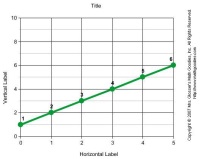 Things you can touch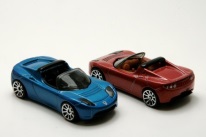 Pictures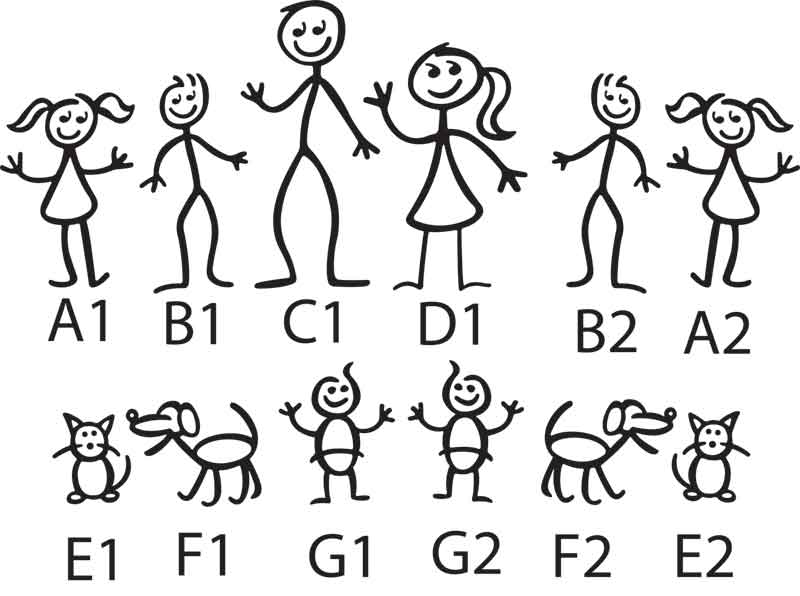 EquationsX=?Other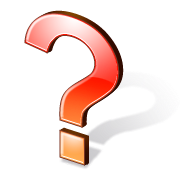 WordsUse words to compare the tripsGraphThings you can touchPicturesEquationsX=?OtherWordsUse words to compare the tripsGraphThings you can touchPicturesEquationsX=?OtherWordsUse words to compare the tripsGraphThings you can touchPicturesEquationsX=?OtherWordsUse words to compare the tripsGraphThings you can touchPicturesEquationsX=?OtherR-No attempt or does not understand expectationR+Does not meet expectationLevel 1Limited understanding of expectationLevel 2Approaching the expectationLevel 3Meets the expectationLevel 4Has a thorough and concise understand of the expectation 